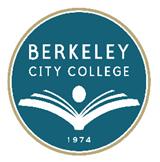 
COLLEGE ROUNDTABLE FOR PLANNING AND BUDGETAGENDAMonday, February 3, 201412:15 pm – 1:30 pmRoom:  451A/BChair:  Debbie Budd, PresidentTime	Topic		Lead(s)12:15 pm	Agenda Review						Debbie
12:20pm – 12:35 pm	Sharing from PBC 1/31/14				PBC Members
12: 35 pm – 12:50 pm	Annual Program Review Updates		Carlos		- Planning Calendar for Shared Governance Review		12:50 pm – 1:00 pm	Grants Update/Fund for Innovation - MiniGrants	 Katherine1:00 pm – 1:15 pm	Accreditation Survey		Jenny1:15 pm – 1:20 pm	Facility Usage/Conference Hosting		Cleavon1:20 pm – 1:30 pm	Report from Shared Governance Committees	  	All
1:30 pm	Close	~ Roundtable meetings are open to the college community ~
***********
Above times and/or topics are subject to change***********
Our Mission:  Berkeley City College’s mission is to promote student success, to provide our diverse community with educational opportunities, and to transform lives.Our Vision:  Berkeley City College is a premier, diverse, student-centered learning community, dedicated to academic excellence, collaboration, innovation and transformation.